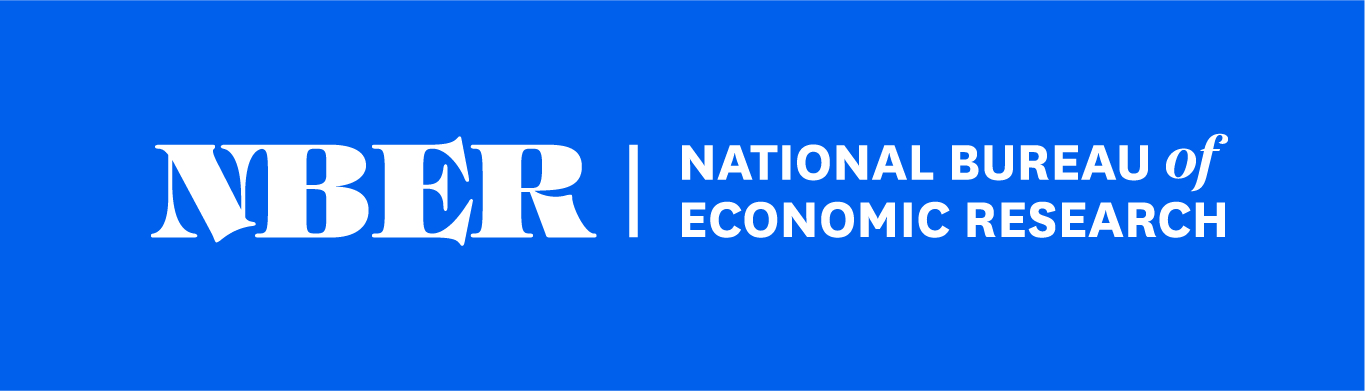 Environmental and Energy Policy and the Economy ConferenceMatthew Kotchen, James H. Stock, and Catherine Wolfram, OrganizersMay 21, 2020Supported by the Alfred P. Sloan Foundation
All times are Eastern daylight savings time
Program: http://conference.nber.org/sched/EEPEs209:15 am Start11:00-11:15 am Break12:00-12:15 am Break2:45-3:00 pm Break3:45 pm Adjourn